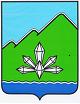 АДМИНИСТРАЦИЯ ДАЛЬНЕГОРСКОГО ГОРОДСКОГО ОКРУГА           ПРИМОРСКОГО КРАЯ ПОСТАНОВЛЕНИЕ ______________                                г. Дальнегорск                                  № _________ Об утверждении муниципальной программы «Благоустройство Дальнегорского городского округа и содержание улично-дорожной сети»В соответствии с Бюджетным кодексом Российской Федерации, Федеральным законом от 06.10.2003 № 131-ФЗ «Об общих принципах организации местного самоуправления в Российской Федерации», постановлением администрации Дальнегорского городского округа от 19.07.2018 № 488-па «Об утверждении порядка принятия решений о разработке, реализации и проведении оценки эффективности реализации муниципальных программ администрации Дальнегорского городского округа», руководствуясь Уставом Дальнегорского городского округа, администрация Дальнегорского городского округа ПОСТАНОВЛЯЕТ: 1. Утвердить прилагаемую муниципальную программу «Благоустройство Дальнегорского городского округа и содержание улично-дорожной сети».2. Разместить настоящее постановление на официальном интернет-сайте Дальнегорского городского округа и в информационной системе ГАС «Управление». 3. Контроль за исполнением настоящего постановления возложить на заместителя главы администрации Дальнегорского городского округа, курирующего вопросы жилищно-коммунального хозяйства.Глава Дальнегорскогогородского округа                                                                                          А.М. Теребилов                                                                                                                                                                                                                                                                                                                                                                                              